3.con una espatula cubrimos toda la parte de arriba de la tarta 4.Dejar enfriar dos horas 5.Poner los lacasitos por encima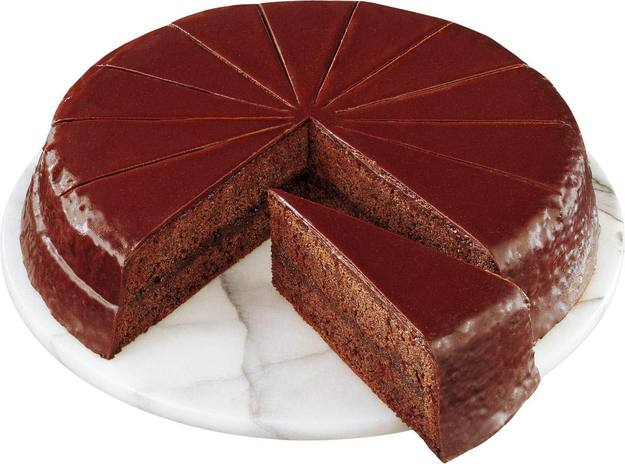 Para saber si la tartade chocolate esta bienHecha cuando acabe de el tiempo de cocionIntroduciremos un cuchillo o similar y siSale limpio es que esta bien hecha si por elContrario vemos que se le pega algo de masaSin hacer la tendremos que dejar unosMinutos mas